Правила безопасного поведения детей на воде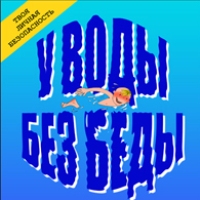 Лето – прекрасная пора для отдыха, а вода – чудесное средство оздоровления организма. Но купание приносит пользу лишь при разумном ее использовании. Умение хорошо плавать - одна из важнейших гарантий безопасного отдыха на воде, но помните, что даже хороший пловец должен соблюдать постоянную осторожность, дисциплину и строго придерживаться правил поведения на воде. Начинать купание следует при температуре воды не ниже 18 градусов и при ясной безветренной погоде при температуре воздуха 25 и более градусов.Не рекомендуется купаться ранее, чем через 1,5 часа после еды. 
Не следует входить в воду уставшим, разгоряченным или вспотевшим. 
Если Вы плохо плаваете, не доверяйте надувным матрасам и кругам. 
Паника – основная причина трагедий на воде. Никогда не поддавайтесь панике. ПРАВИЛА ПОВЕДЕНИЯ ДЕТЕЙ НА ВОДЕ когда купаешься, поблизости от тебя должны быть взрослые; - нельзя играть в тех местах,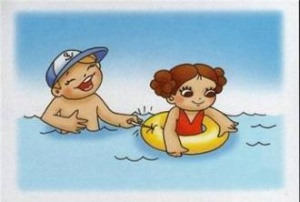 откуда можно упасть в воду;не заходи на глубокое место, если не умеешь плавать или плаваешь плохо;не ныряй в незнакомых местах;не заплывай за буйки;нельзя выплывать на судовой ход и приближаться к судну;не устраивай в воде игр, связанных с захватами;нельзя плавать на надувных матрасах и камерах (если плохо плаваешь);не пытайся плавать на бревнах, досках, самодельных плотах;если ты решил покататься на лодке, выучи основные правила безопасного поведения в этом случае;необходимо уметь правильно управлять своими возможностями.Опасности в воде:• сваи, камни, мусор;• водовороты;• водоросли;• волны Как избежать беды???Купайтесь только в разрешённых и хорошо известных местах.Умейте пользоваться простейшими спасательными средствами.Купаться лучше утром или вечером, тогда вы сможете хорошо отдохнуть, не опасаясь получить ожоги.Входите в воду быстро и во время купания не стойте без движения. Почувствовав озноб, быстро выходите из воды.Не купайтесь сразу после приёма пищи и большой физической нагрузки (игра в футбол, бег и т.д.). Перерыв между приёмом пищи и купанием должен быть не менее 45 - 50 минут.В холодную погоду, чтобы согреться, проделайте несколько лёгких физических упражнений.Не купайтесь больше 30 минут; если вода холодная, достаточно 5-6 минут.При ушных заболеваниях не прыгайте в воду головою вниз.Не оставайтесь при нырянии долго под водой.Выйдя из воды, вытирайтесь насухо и сразу оденьтесь.Почувствовав даже лёгкую усталость, сразу плывите к берегу.Судорога - непроизвольное болезненное сокращение мышц во время плавания. При судорогах не теряйтесь, старайтесь держаться на воде и зовите на помощь.НЕОБХОДИМО ПОМНИТЬ!нельзя нырять в незнакомых местах – на дне могут оказаться притопленные бревна, камни, коряги и др.;не следует купаться в заболоченных местах и там, где есть водоросли или тина;не отплывайте далеко от берега на надувных плавсредствах – они могут оказаться неисправными, а это очень опасно даже для умеющих хорошо плавать;нельзя цепляться за лодки, залезать на знаки навигационного оборудования – бакены, буйки и т.д.;нельзя подплывать к проходящим судам, заплывать за буйки, ограничивающие зону заплыва, и выплывать на фарватер;нельзя купаться в штормовую погоду или в местах сильного прибоя;если вы оказались в воде на сильном течении, не пытайтесь плыть навстречу течению. В этом случае нужно плыть по течению, но так, чтобы постепенно приближаться к берегу;если вы попали в водоворот, наберите побольше воздуха, нырните и постарайтесь резко свернуть в сторону от него;если у Вас свело судорогой мышцы, ложитесь на спину и плывите к берегу, постарайтесь при этом растереть сведенные мышцы. Не стесняйтесь позвать на помощь;нельзя подавать крики ложной тревоги.Запрещается:Купаться вблизи водосбросов, шлюзов, мостов, водоворотов, шлюзов, плотин, пристаней, причалов и других гидротехнических сооруженийВходить в воду разгорячённым (потным).Заплывать за установленные знаки (ограждения участка, отведённого для купания).Подплывать близко к моторным лодкам, баржам.Купаться при высокой волне.Прыгать с вышки, если вблизи от неё находятся другие пловцы.Толкать товарища с вышки или с берега.Нырять после долгого пребывания на солнце (опасно тем, что резко рефлекторно сокращаются мышцы, что ведёт к остановке дыхания). Применяйте способы самопомощи при судорогах:судорога ног - вы делаете глубокий вдох, ныряете, хватаете себя за большие пальцы ног и сильно тянете на себя;судорога мышц бедра - вы сгибаете ногу в колене и руками прижимаете её к задней поверхности бедра;судорога мышц живота - подтягиваете согнутые в коленях ноги к животу;судороги мышц рук - сжимаете и разжимаете кулаки, сгибаете и разгибаете руки в локтях.Запомните:движение сведённой мышцей ускоряет исчезновение судороги;если судорога закончилась, быстрее выбираетесь на берег, потому что судорога может повториться. ОКАЗАНИЕ ПОМОЩИ ТОНУЩЕМУ ЧЕЛОВЕКУЕсли человек в пределах досягаемости, опуститесь на колени или лягте у кромки воды и протяните ему руку или какой-нибудь предмет (шест, весло, полотенце).Если человек далеко от берега, бросьте ему плавучий предмет (доску, спасательный круг). Если тонет ребенок, то лучше всего бросить ребенку плавучий предмет на веревке: тогда вы сможете подтянуть ребенка к берегу. Спасательный круг нужно бросать плашмя в сторону утопающего. Круг должен упасть метр - полтора от утопающего, иначе вы ударите им пострадавшего.Если пострадавший вас захватил, то нырните вместе с ним. Он вас отпустит и поднимется вверх, чтобы сделать вдох.
Если утопающий в панике, подплывите к нему со спины, захватите и плывите к берегу. Голова пострадавшего должна находиться над водой.Если, оставаясь на берегу, помочь ребенку нельзя, войдите в воду и протяните ему какой-нибудь предмет и подтяните ребенка к берегу.Если человек не дышит, приступайте к искусственному дыханию рот в рот. Проверьте у него пульс и при необходимости приступайте к реанимации.Если человек дышит, перенесите его в теплое место, снимите с него мокрую одежду, заверните в одеяла и вызовите врача.ПОМНИТЕ !!! 
Нарушение правил безопасного поведения на воде – это главная причина гибели людей, в том числе детей.